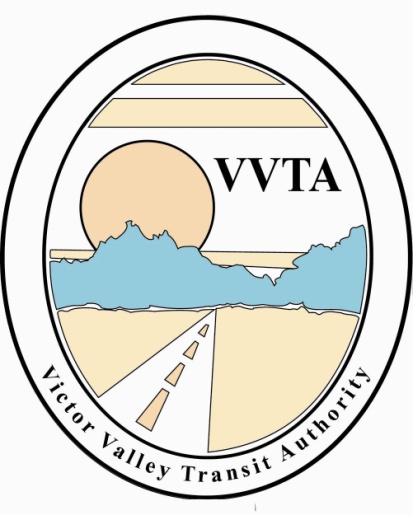 Victor Valley Transit AuthorityCANCELED MEETING NOTICEThe Technical Advisory Committee meeting scheduled for March 1, 2023, at VVTA Offices at 17150 Smoke Tree Street, Hesperia at 3:00 pm has been cancelled due to the Board items at this time.The next scheduled meeting date will be April 5, 2023, at 3:00 pm in person.